「第5回くらしき未来教師塾」申込書　＊セミナーは先着100名とさせていただきます。≪該当の□にレをお入れください。ご記入頂いた個人情報は受講申込・会員申込にのみ使用いたします。≫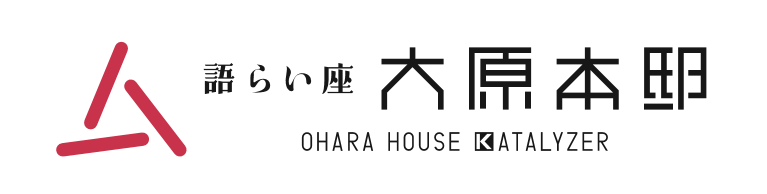 ＊次回以降の日時、ご予定ください。（予告なく変更することもあります。）第6回5月25日（土）10:00～　第7回6月22日（土）13：00～生年月日　　年　　月　　日ご住所ご住所ご住所電話番号勤務先勤務先E-mailE-mailE-mail受講料　□ 一般（4,000円）□ KATALYZER会員（3,000円　今回申込みの方も含みます。）受講料　□ 一般（4,000円）□ KATALYZER会員（3,000円　今回申込みの方も含みます。）受講料　□ 一般（4,000円）□ KATALYZER会員（3,000円　今回申込みの方も含みます。）KATALYZER会員への同時申込希望　□（年会費10,000円　会員割引　珈琲チケット10枚付）　KATALYZER会員への同時申込希望　□（年会費10,000円　会員割引　珈琲チケット10枚付）　KATALYZER会員への同時申込希望　□（年会費10,000円　会員割引　珈琲チケット10枚付）　